Аннотация. Предлагаю вашему вниманию методическую разработку логопедического занятия с применением здоровье сберегающих технологий. Данное логопедическое занятие можно рекомендовать для внедрения в практику других логопедов. Применение здоровье сберегающих технологий особенно актуально для детей с нарушениями речи, у которых нередко страдает эмоционально-волевая, познавательная, двигательная сферы. Использование физминуток, динамических пауз, возможность двигаться во время занятия, различные виды гимнастики: артикуляционная, пальчиковая, мимическая – всё это способствует укреплению физического и психического здоровья детей, что в свою очередь повышает эффективность коррекционно-логопедической работы.

Подгрупповое занятие.«П» «овощи». Цель: Уточнение звука «п» на основе лексической темы «овощи». Коррекционно-образовательные задачи. Уточнение артикуляции звука «п». Формирование обобщающего понятия «овощи». Совершенствование грамматического строя речи (образование множественного числа сущ. и сущ. с уменьшительно- ласкательными суффиксами), тренировать в составление рассказов по сюжетной картинке. Коррекционно- развивающие задачи. Развитие навыков фонематического анализа и синтеза, формирование фонематического восприятия, диалогической речи, зрительного внимания, тонкой и общей моторики, дыхания, голоса. Коррекционно-воспитательные задачи. Формирование навыков сотрудничества, доброжелательных отношений между детьми, чувства ответственности, положительной учебной мотивации. Контроль осанки. Оборудование: тетради, цветные карандаши, ручки, простой карандаш, ластик, предметные картинки с изображением овощей, индивидуальные зеркала, тетрадь, муляжи. Предварительная работа. Показ картинок с овощами. Ход занятия.1.   Организационный момент.Объявление темы занятия. Отгадывание загадок об овощах. Показывают картинки (Ваня). -Красный нос в землю врос, А зелёный хвост снаружи. Нам зелёный хвост не нужен. Нужен только красный нос (морковка). (Какой 1 звук, послед)-Прежде чем его мы съели, Все наплакаться успели (лук). -Что за скрип? Что за хруст?Это что ещё за куст?Как же быть без хруста, Если я ….(капуста). Рассматривание муляжей- овощей. Беседа. Что это? (Показываю морковь?). Какая она? (красная, овальная). Где растёт? (в огороде, на грядке). Что из неё можно приготовить? Назови (овощи). Почему они овощи (потому что растут на…..) 3. Характеристика звука «п». Произнесём все вместе «п». Губы плотно сомкнуты, язык лежит внизу рта, резкий выдох изо рта, губы размыкаются, горло не дрожит- звук глухой. -Какой он? Согласный. (синий кружок и синий домик). -Почему? Он не поётся-Каким цветом обозначается на письме?Соотнесение звука и буквы (выкладывание из счётных палочек). 4.Развитие фонематического слуха: узнавание звуков по беззвучной артикуляции. 5. Игра «Чудесный мешочек». С закрытыми глазами достаём из мешочка овощи и угадываем их по своим тактильным ощущениям.6. Развитие фонематического анализа и синтеза. Развитие фонематического анализа и синтеза. Звуковой анализ слогов: «па, по, пу» Выкладывание схемы слогов из цветных фишек. Языковой анализ. Показ «помидор». Какой первый звук? Составление предложений с данным словом, выкладывание графической схемы предложения. Воспитание правильного физиологического дыхания. Развитие глубокого вдоха.
«Узнай овощ» (глубокий вдох через нос, плавно, медленно, без подъёма плеч).-Голос: па- руки в стороны, па, по, пу, пы. 8. Физ мин. Дети бегают по кругу, под резкий удар бубна надо остановиться. Развитие грамматического строя речи. Игра с мячом «Один- много». Называю овощ в единственном числе, а дети бросают мяч и называют во множественном числе.-Образование сущ с уменьшительно- ласкательными суффиксами: огурец- огуречик и т.д. 10. Мелкая моторика. Называние и разукрашивание овощей. 11. Пальчиковая гимнастика. Огурцы, капуста, перец в огороде нашем есть (дети загибают пальцы). Сварим суп, в салат порежем ( помешивают суп, выполняют круговые движения ребром ладони одной руки по раскрытой ладони другой). Можем и сырыми съесть! (хлопнуть в ладоши). 12. Развитие связной речи. Составление рассказа по картинке. -Какое время года изображено на картинке?-Как вы догадались?-кого вы видите на картинке?-что они делают?-какой урожай они собирают?-где они собирают урожай?13. Итог. Д.З. Вспомнить овощи, в названии которых есть звук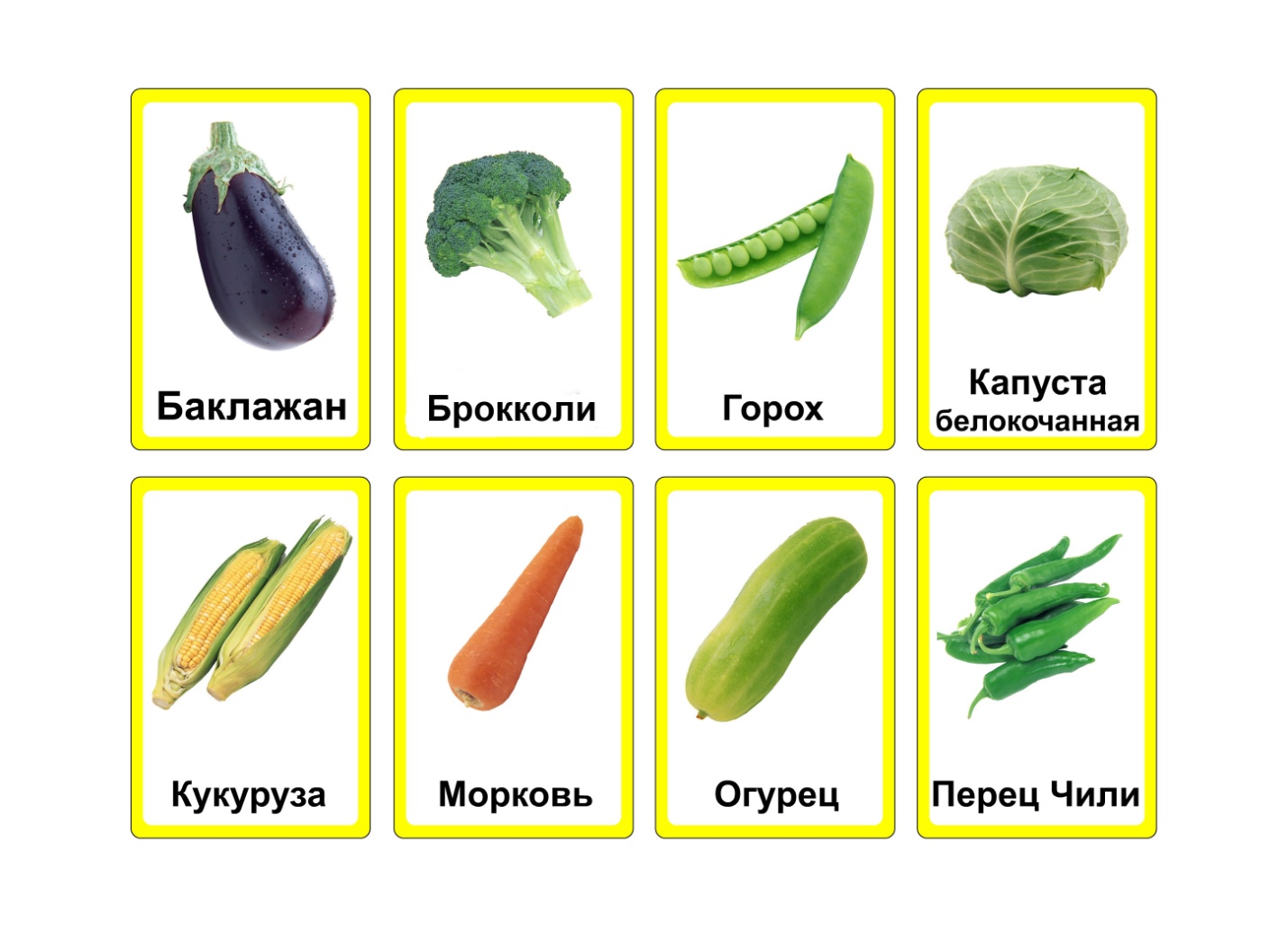 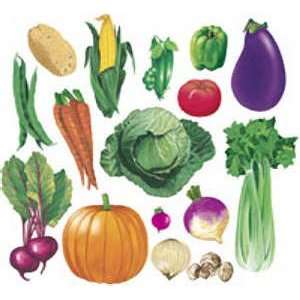 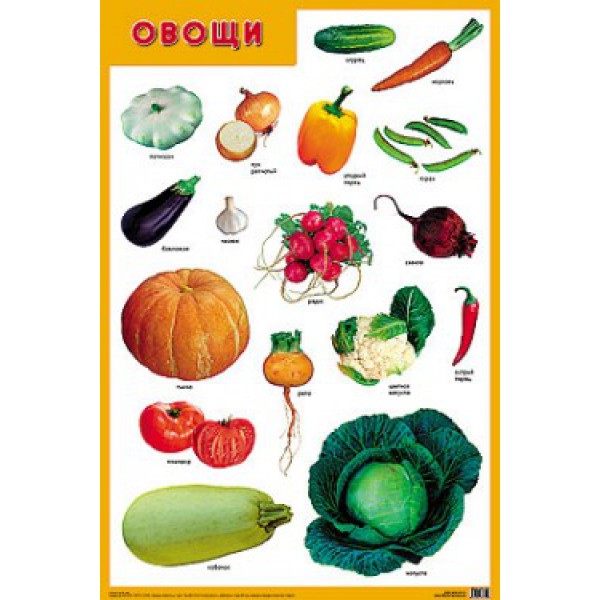 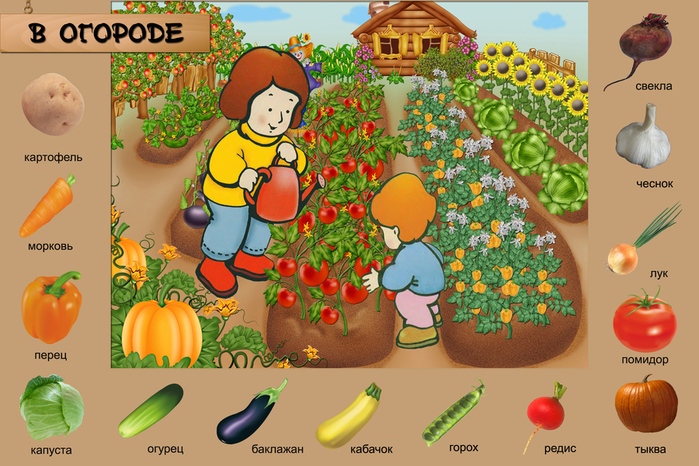 